Сумська міська радаВиконавчий комітетРІШЕННЯРозглянувши подання Управління «Служба у справах дітей» Сумської міської ради, відповідно до статей 243, 244 Сімейного кодексу України, статей 56, 58, 59, 61 Цивільного кодексу України, статей 5, 6, 11 Закону України «Про забезпечення організаційно-правових умов соціального захисту дітей-сиріт та дітей, позбавлених батьківського піклування», пунктів 22, 23, 25, 42 Порядку провадження органами опіки та піклування діяльності, пов’язаної із захистом прав дитини, затвердженого постановою Кабінету Міністрів України від 24.09.2008 № 866 «Питання діяльності органів опіки та піклування, пов’язаної із захистом прав дитини», керуючись підпунктом 8 пункту «б» статті 32, підпунктом 4 пункту «б» частини першої статті 34, частиною першою статті 52 Закону України «Про місцеве самоврядування в Україні», виконавчий комітет Сумської міської радиВИРІШИВ:1. Надати статус дитини-сироти:1.1. ОСОБА_1, ДАТА_1 року народження, на підставі свідоцтва про смерть матері (ІНФОРМАЦІЯ_1) та Витягу з Державного реєстру актів цивільного стану громадян про  народження  із зазначенням відомостей про батька відповідно до частини першої статті 135 Сімейного кодексу України.1.2. ОСОБА_2, ДАТА_2 року народження, на підставі свідоцтва про смерть матері (ІНФОРМАЦІЯ_2) та Витягу з Державного реєстру актів цивільного стану громадян про  народження  із зазначенням відомостей про батька відповідно до частини першої статті 135 Сімейного кодексу України.2. Встановити опіку та призначити ОСОБА_3, ДАТА_3 року народження, опікуном над малолітнім ОСОБА_4, ДАТА_4 року народження, та його майном у зв’язку з тим, що мати дитини померла 05.11.2021 року, відомості про батька записані відповідно до частини першої статті 135 Сімейного кодексу України.3.  Внести зміни до рішення виконавчого комітету Сумської міської ради від 14.06.2021 № 338 «Про надання статусу дитини-сироти, дитини, позбавленої батьківського піклування, встановлення опіки, піклування та призначення опікунів, піклувальників над дітьми, влаштування дітей на повне державне забезпечення» та викласти підпункт 4.1 пункту 4 в наступній редакції:«4. Встановити піклування та призначити:4.1. ОСОБА_2, ДАТА_2 року народження, піклувальником над неповнолітньою ОСОБА_5, ДАТА_5 року народження, у зв’язку з тим, що мати дитини померла 25.01.2022 року, відомості про батька записані відповідно до частини першої статті 135 Сімейного кодексу України».4.  Визнати такими, що втратили чинність:4.1. підпункт 1.2 пункту 1 рішення виконавчого комітету Сумської міської ради від 21.04.2015 № 201 «Про надання статусу дитини, позбавленої батьківського піклування, визнання дитини такою, що втратила статус дитини, позбавленої батьківського піклування, встановлення опіки та призначення опікуна над дитиною, влаштування до Сумського обласного спеціалізованого будинку дитини, закріплення права користування житлом, внесення змін до рішень виконавчого комітету Сумської міської ради».4.2. підпункт 2.4 пункту 2 рішення виконавчого комітету Сумської міської ради від 14.06.2021 № 338 «Про надання статусу дитини-сироти, дитини, позбавленої батьківського піклування, встановлення опіки, піклування та  призначення опікунів, піклувальників над дітьми, влаштування дітей на повне державне забезпечення».Міський голова                                                                              О.М. Лисенко Подопригора 701-915Надіслати: Подопригорі В.В.- 3 екз.   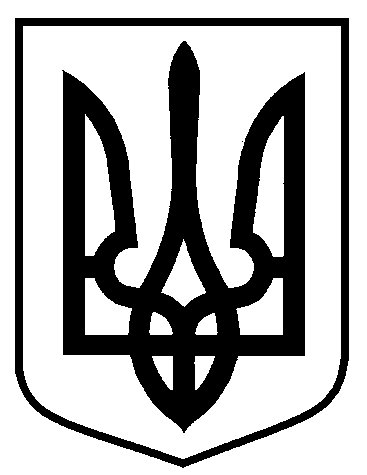 від                             №  Про надання статусу дитини-сироти, встановлення опіки та призначення опікуна над дитиною, внесення змін до рішення виконавчого комітету Сумської міської ради, визнання деяких підпунктів рішень виконавчого комітету Сумської міської ради такими, що втратили чинність